Tentoonstellingen ‘Maria in mij’ van maart t/m november
Organisatie: het Spiritueel Cultureel Centrum met kunstenaar Krijnie Beyen 

Eerste tentoonstelling ‘Maria in mij’.
op zondag 3 maart 13.30 - 15.00 uur (inloop 13.00 uur); 
plaats: Franciscus Xaveriuskerk 
Programma: 
-Lezing over de Maria’s in de Xaverius kerk - Huib Klamer
-Performance Maria Magdalena - Harma Zuidersma (predikant-kunstenaar)
-Kunstenaarsgesprek - Krijnie Beyen met Annemiek Vera
-Meditatief moment bij beeld Maria Magdalena - (beeld) en David Verwer (gedicht)
Aanmelden: secretariaatscc@gmail.com
Vrijwillige bijdrage.  

Verder wordt georganiseerd: een meditatie-creatiecirkel ‘Maria in mij’
(kleine groep)
Aantal deelnemers: 8
Data/tijd: dinsdagochtend 12 maart, 26 maart, 9 april, 23 april, 4 juni, 18 juni en 9 juli (en de 8e bijeenkomst in overleg),
steeds van 09.30-11.30 uur
Plaats: tuinzaal pastorie 
Begeleiding: Krijnie Beyen
In deze cirkel wordt een tekst ingebracht – die een innerlijk proces in gang zet. Daarna is er een geleide meditatie, gericht op het bewust- en gewaarworden van het lichaam. Ons lichaam is intelligent, slaat dingen op, waarschuwt ons, communiceert en is in staat om zichzelf te helen. Na de meditatie wordt iedereen uitgenodigd zichzelf uit te drukken in beeld, beweging of taal. Na dit creatieve deel zullen we naar elkaar luisteren, met elkaar meebeleven en reflecteren waardoor we met en van elkaar leren. 
Donatie/bijdrage: voor 8 bijeenkomsten 50 euro
Voor meer informatie: Krijnie Beyen 06 81478929 
Aanmelding: secretariaatscc@gmail.com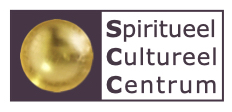 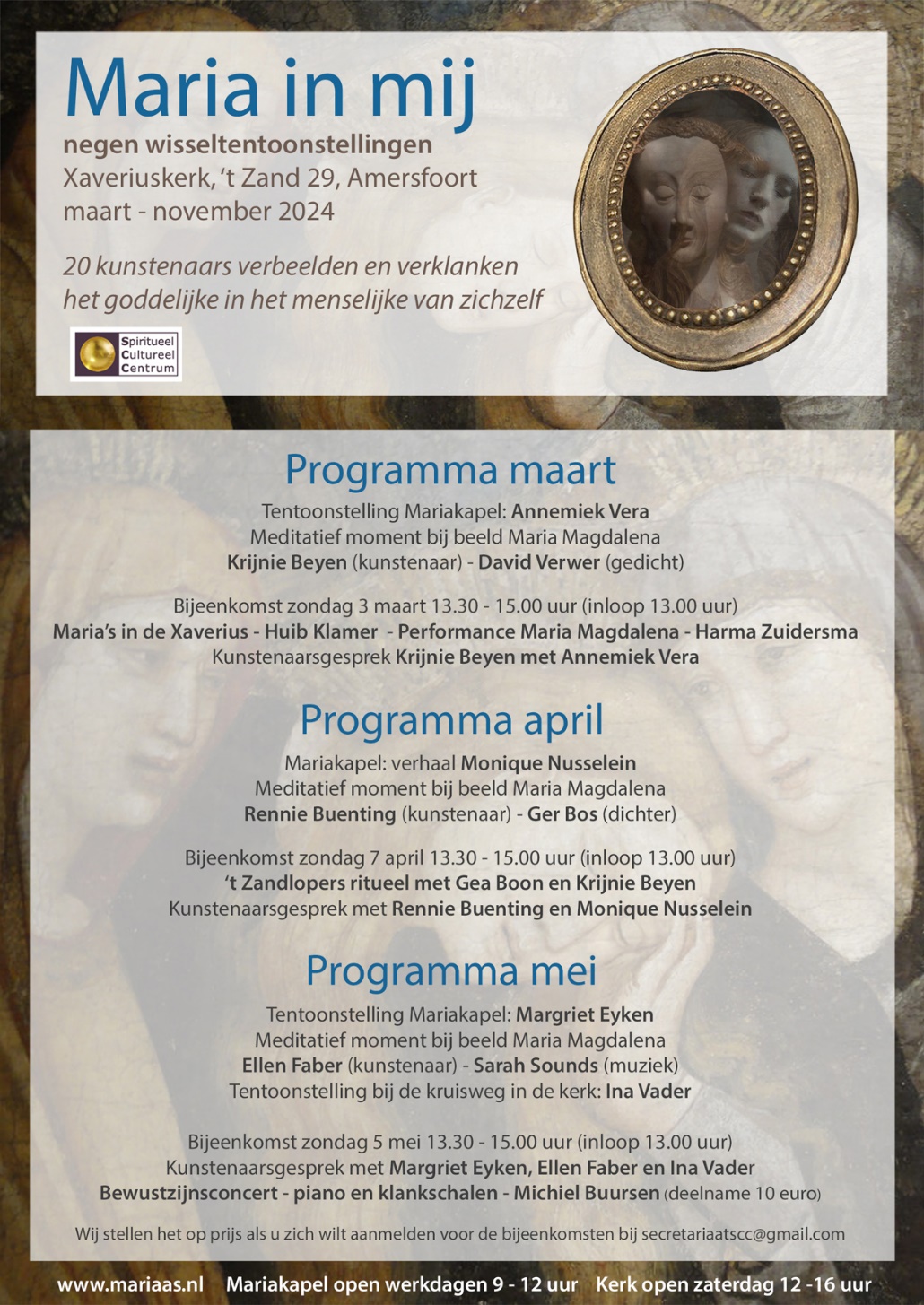 